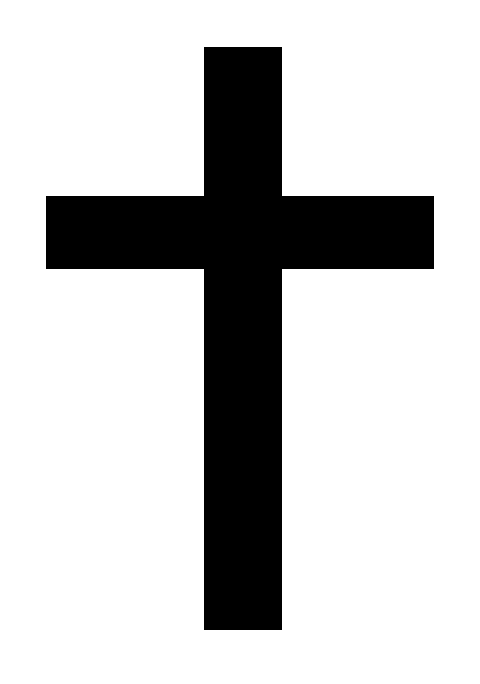 Holy Cross School240 NORTH BISHOP AVENUESPRINGFIELD, PA 19064610-626-1709610-626-1859 (fax)November 4, 2020Dear Parents, Grandparents and Guardians,Lord God, You are the glory of believers and the life of the just.  Your Son redeemed us by dying and rising to life again. Since our departed brothers and sisters believed in the mystery of the Resurrection, let them share the joys and blessings of the life to come.  Amen.Please take your child(ren)’s temperature and access their health before they come to school.  I know I have sent home the flyers with the information on COVID19.  If your child(ren) or any one in close contact with them has symptoms, your child(ren) must be tested before returning to school.  If they are positive, then I have to contact the Chester Co. Health Department for further instructions.***Please send in your family income survey as soon as possible. We need the results to help us with ERATE and Title 1.Please go to Option C and complete the virtual survey if you have not already done so. We are assessing each family’s technological situation in case we ever have to go virtual.  Also, if you do not have the Internet, you may qualify for free Comcast Internet for students.  I am not sure of the income limits or how they determine who is eligible.  You can call them at 1-800-266-2278.If we should have to go all virtual, you will be given 48 hours’ notice.  This is a reminder:  THERE WILL BE NO CARES THE WEDNESDAY BEFORE THANKSGIVING, NOVEMBER 25.  THERE IS A NOON DISMISSAL FOR THE ENTIRE SCHOOL.  PLEASE BE ON TIME TO PICK-UP YOUR CHILD(REN).  THANK YOU.I am attaching a letter from our school counselor, Mrs. Lydia Greene.  She has been presenting material to our children to help with things like friendship, etc.  The children enjoy her presentations and the stories she reads to them.Unfortunately, we have a positive case of COVID 19 in our school.  I have taken the appropriate measures and that class will be virtual for 14 days.  I am attaching a letter from the Chester CO Health Department with further information.Also, it seems that some students think they can just take a day off and be virtual.  That is not how it works.  Students who have been virtual since the beginning of the of school year, those who have COVID symptoms, or are exposed to a positive person or those who are positive are the only ones who are virtual.  Students cannot flip flop between in-person or virtual.Please pray for a vaccine to help eradicate this virus.  Thank you for your continued cooperation.God bless you.  Have a great week.Sincerely,Dr. Worrilow